【招标文件获取方式】供应商可登录全国公共资源交易平台（陕西省.咸阳市） （http://ggzy.xianyang.gov.cn/），选择“电子交易平台—陕西公共资源交易系统—企业端”进行登录，登录后选择“交易中标供应商”身份进入供应商界面后，可以对处于报名期的项目进行网上报名。报名通过后即可在〖我的项目〗中点击“项目流程>交易文件下载”免费下载电子招标文件（*.SXSZF）。供应商初次使用交易平台，须先完成诚信入库登记、CA锁认证及企业信息绑定。相关操作流程详见全国公共资源交易平台（陕西省）网站〖首页·〉服务指南·〉下载专区〗中的《陕西省公共资源交易中心政府采购项目投标指南》。CA锁办理地址及咨询电话如下：西安市长安北路14号省体育公寓B座一楼；咨询电话：029-88661241注意：供应商应随时留意可能发布的变更公告，因供应商未及时关注所造或的一切后果由供应商自行承担。新点客服电话：4008503300注意：供应商应随时留意可能发布的变更公告，因供应商未及时关注所造或的一切后果由供应商自行承担。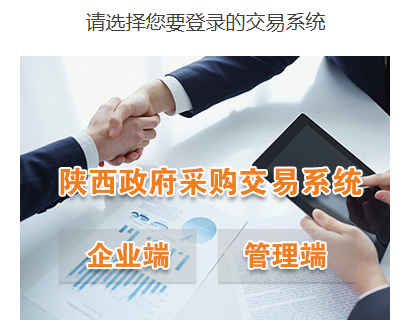 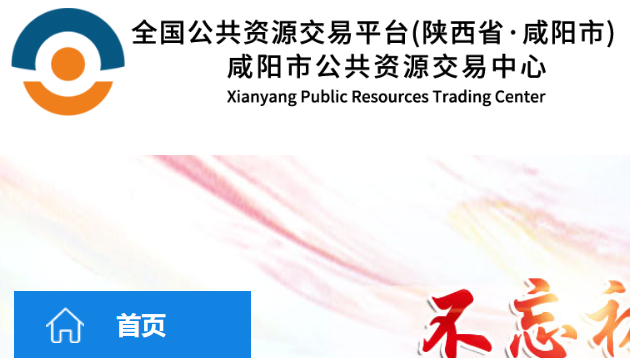 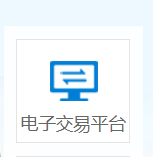 